4 классМЕЖДУНАРОДНАЯ  ИНТЕЛЛЕКТУАЛЬНАЯ  ОЛИМПИАДА «СВЕТЛЯЧОК» «Окружающий мир»                            «Outward things»       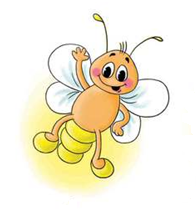 Учреждение     ____________________________________________________________Фамилия, имя    _________________________________________В старину на Руси почитали липу. Крестьяне говорили: «Сосна кормит, липа обувает».  Каким образом?1) Из лыка плели лапти - удобную обувь.2) Продавали корзины и покупали обувь.3) Кто ел кашу из опилок, тому покупали обувь.4) Это были просто выдумки крестьян.2. Древнегреческая легенда гласит, что этот цветок назван по имени врача (Пеона), который лечил людей отварами цветов. 1) петунья2) пион3) пижма4) папоротник3. Какое «хищное» растение встречается в наших лесах? Когда насекомое садится на блестящую капельки росы, волоски этого растения изгибаются к добыче, обволакивают  её пищеварительной  слизью, край листочка заворачивается и  поглощает жертву.1) дождинка2) туманник3) градинка4) росянка4. Название этого красивого крупного цветка переводится с  латинского как «меч». По легенде, он вырос на месте гибели двух друзей - гладиаторов. 1) нарцисс2) гвоздика
3) гладиолус4) ирис5. Что такое морская капуста?1) тина                            2) коралл3) сорняк                        4) водоросль6. Из какого дерева делают спички?1) береза                          2) осина3) дуб                               4) ель7. Какая самая длинная змея в мире?1) удав                                 2) питон3) анаконда                         4) кобра8. Кто   всю  зиму  спит  вниз головой?1) летучая мышь                 2) ленивец3) мартышка                        4) удав9. Птица, выкладывающая своё гнездо рыбьими костями. Гнездится в береговых обрывах, где, пользуясь клювом и лапами, роет норы глубиной от 0,3 до 1м. Ее называют …1) самородком2) зимородком3) поползнем4) соловьем10. Как вы считаете, зебра это белое животное с чёрными полосами или чёрное животное с белыми полосами?1) Нет никакой разницы, как считать.2) Чёрное животное с белыми полосами.3) Белое животное с чёрными полосами.4) У зоологов нет единого мнения.11. Что надо сделать, выбегая из комнаты, в которой начался пожар? 1) открыть окно2) открыть дверь3) закрыть дверь.4) все перечисленные пункты12. Что не является источником загрязнения окружающей среды? 1) растения 2) транспорт3) промышленные предприятия                            4) выхлопные газы машин13. Что в природе имеется в ограниченном количестве?1) солнечный свет  2) дождь3) воздух4) полезные ископаемые14. Этот красивый и прочный камень широко используется для создания памятников и отделки зданий. 1) хрусталь 2) гранит3) алмаз4) нет правильного ответа15. Почему говорят «как с гуся вода»? 1) Перья водоплавающих птиц смазаны жиром, поэтому вода скатывается.2) Вода скатывается, так как  гусь очень толстый.3) Вода скатывается, так как гусь живет  у водоёмов.4) У орнитологов нет единого мнения.16. Как называется территория, где сохраняется в естественном состоянии весь её природный комплекс?1) зоопарк                  2) лес3) заповедник4) ботанический сад17. Какое государство в 1941 году без объявления войны вторглось в пределы нашей Родины? 1) Англия                          2) Германия3) Китай                            4) Америка18. Назовите даты начала и окончания Великой Отечественной войны? 1) 1812-1818 гг.             2) 1945-1950 гг.3) 1914-1918 гг .            4) 1941-1945 гг.19. Как называлось сооружение, вырытое в земле партизанами? 1) партизанка2) портянка3) лежанка4) землянка20. Где водрузили флаг Победы в Берлине 1945г.?1) на Эйфелевой башне2) над Рейхстагом3) на Биг –Бене4) в Брайтен Парке21. Какая наука занимается охраной и укреплением здоровья человека?1) анатомия2) биология3) физиология4) гигиена22. Как заканчивается крылатая фраза, актуальная и в наши дни: «Награда…»1) прибыла вовремя2) нашла героя3) убежала от труса4) облюбовала героя23. Выбери верно составленную последовательность развития рыбы:1) икра – мальки - взрослая рыба2) мальки – икра - взрослая рыба3) взрослая рыба – мальки - икра4) взрослая рыба – икра – мальки24. Какое растение занесено в Красную книгу?1) подорожник2) подснежник3) колокольчик4) одуванчик